SLÅSTAD OPEN  2023June 24. -25.Slåstad Water Ski Club would like to invite you to a 3 round pick´n choose Ranking List tournament!Please register as participant through EMS. Limited slots available!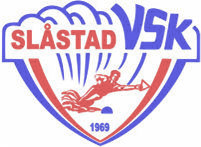 Start: 08:00 Boat: Ski NautiqueHomologation level: Ranking ListEntry fee:	 1350,- NOK (3 rounds)Deadline: 17th of JuneEntry fee must be pre-paid no later than the entry deadlinePayment details found here: https://www.slastadvsk.com/payment-details.htmlNo entry will be confirmed until payment has been receivedRefund/cancellation policy: No refund for cancellation will be given.Entry opens 15th April at 18.00send e-mail to confirm which branches you will participate inTraining: starting from 17:00 Friday		Be ready on the dock. No excuses!!Questions: konkurranse@vannski.info